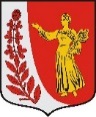 АДМИНИСТРАЦИЯ МУНИЦИПАЛЬНОГО ОБРАЗОВАНИЯ«ПУДОМЯГСКОЕ СЕЛЬСКОЕ ПОСЕЛЕНИЕ»ГАТЧИНСКОГО МУНИЦИПАЛЬНОГО РАЙОНАЛЕНИНГРАДСКОЙ ОБЛАСТИПОСТАНОВЛЕНИЕот 18.10.2019 года						                            	  № 531В соответствии с Федеральным законом от 06.10.2003 №131-ФЗ «Об общих принципах организации местного самоуправления в Российской Федерации», Федеральным законом от 27.07.2010 № 210-ФЗ «Об организации предоставления государственных и муниципальных услуг», Уставом муниципального образования Пудомягского сельского поселения, в целях реализации мероприятий по разработке и утверждению административных регламентов предоставления муниципальных услуг, администрация Пудомягского сельского поселения,ПОСТАНОВЛЯЕТ:Внести изменения в Административный регламент предоставления муниципальной услуги «Размещение отдельных видов объектов на землях или земельных участках, находящихся в собственности муниципального образования "Пудомягское сельское поселение " Гатчинского муниципального района Ленинградской области, без предоставления земельных участков и установления сервитутов», утвержденный Постановлением администрации Пудомягского сельского поселения от 29.11.2017 № 495 согласно приложению.Настоящее Постановление подлежит официальному опубликованию в газете «Гатчинская правда», размещению на сайте Пудомягского сельского поселения и вступает в силу с момента опубликования.Контроль за исполнением настоящего постановления оставляю за собой.Приложение:  изменения в Административный регламент на 1 листе.Глава администрации Пудомягского сельского поселения                                     			 Л.А. ЕжоваИсп. Разживина И.Е.Приложение К постановлению администрацииПудомягского сельского поселенияГатчинского муниципального районаОт «18» октября  2019 года №531        Изменения в Административный регламент предоставления             муниципальной услуги «Размещение отдельных видов объектов на землях или земельных участках, находящихся в собственности муниципального образования "Пудомягское сельское поселение " Гатчинского муниципального района Ленинградской области, без предоставления земельных участков и установления сервитутов» Внести изменения в раздел II. Стандарт предоставления муниципальной услугиДополнить пункт 2.7.1 словами:       " - фамилию, имя и (при наличии) отчество, место жительства заявителя, реквизиты документа, удостоверяющего его личность и сведения о государственной регистрации заявителя в Едином государственном реестре индивидуальных предпринимателей (для индивидуального предпринимателя);"О внесении изменений в административный регламент предоставления муниципальной услуги   «Размещение отдельных видов объектов на землях или земельных участках, находящихся в собственности муниципального образования "Пудомягское сельское поселение " Гатчинского муниципального района Ленинградской области, без предоставления земельных участков и установления сервитутов» 